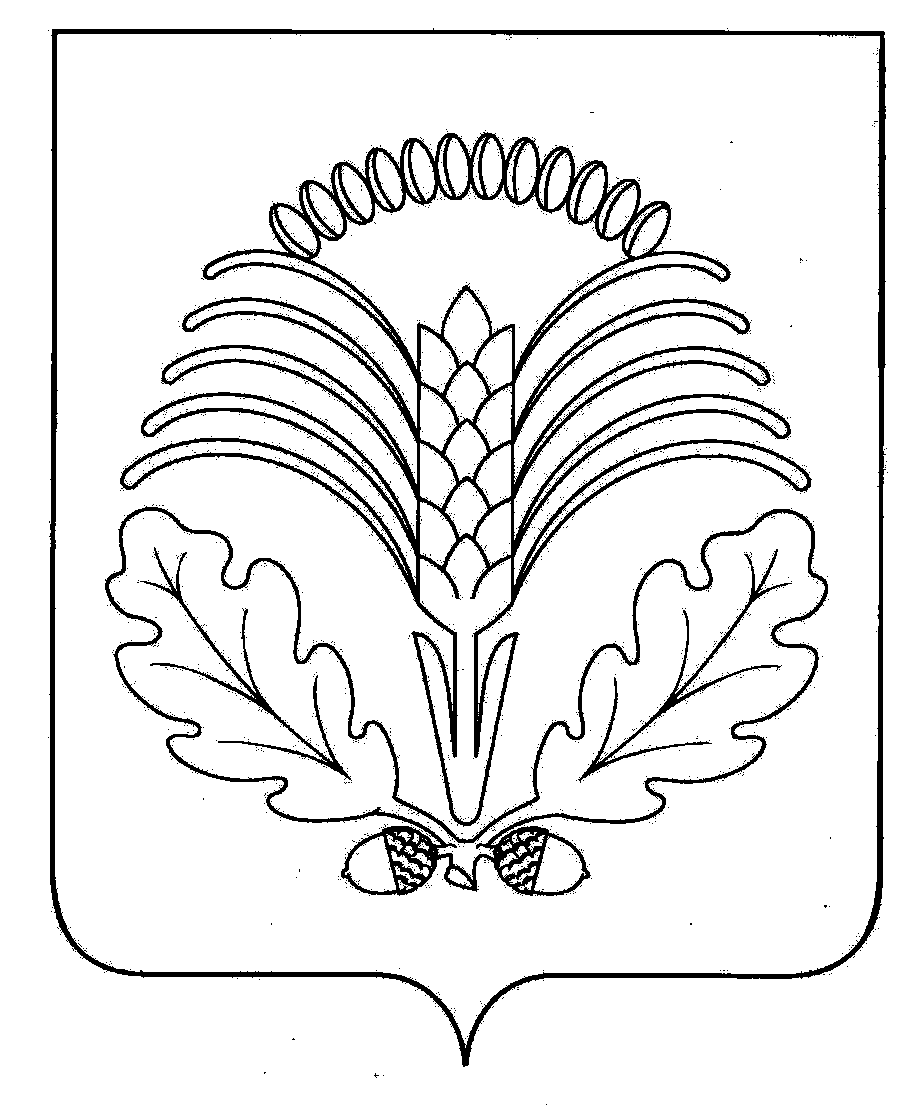 АДМИНИСТРАЦИЯГРИБАНОВСКОГО МУНИЦИПАЛЬНОГО РАЙОНАВОРОНЕЖСКОЙ ОБЛАСТИП О С Т А Н О В Л Е Н И ЕОт12.11.2015 г.№584пгт. Грибановский Об утверждении перечней муниципальных услуг, предоставляемых администрацией Грибановского муниципального района Воронежской областиВ редакции постановления от 03.08.2016 г. № 289, от 26.12.2016 г.№ 491, от 21.04.2017 г. № 164, от 24.10.2017 г. № 545, от 28.11.2018 г. № 547, от 07.02.2020 г.№ 71, от 19.10.2021 г.№ 2191, от 02.12.2021  № 2282В целях реализации Федерального закона от 27.07.2010г. № 210-ФЗ «Об организации предоставления государственных и муниципальных услуг», администрация Грибановского муниципального районаПОСТАНОВЛЯЕТ:1. Утвердить:1.1.Перечень муниципальных услуг, предоставляемых администрацией Грибановского муниципального района (приложение №1).1.2. Перечень муниципальных услуг предоставляемых администрацией муниципального района при осуществлении переданных полномочий поселений (приложение №2)2. Признать утратившими силу:2.1.Постановление администрации Грибановского муниципального района от 23.06.2015 г.№ 389 «Об утверждении перечней муниципальных услуг, предоставляемых администрацией Грибановского муниципального района».3.Контроль исполнения настоящего постановления возложить на руководителя аппарата администрации муниципального района Ванюкову А.М.Приложение №1к постановлению администрацииГрибановского муниципального районаВоронежской областиот12.11.2015г. №584В редакции постановления от 03.08.2016 г. № 289, от 27.12.2016 г. ,№ 491, от 21.04.2017 г. № 164, от 20.11.2018 г. № 547, от 07.02.2020 г. № 71, от 19.10.2021 г.№ 2191, от 02.12.2021 . № 2282Переченьмуниципальных услуг, предоставляемых администрациейГрибановского муниципального районаПредварительное согласование предоставления земельных участков, находящихся в собственности муниципального района, и земельных участков, государственная собственность на которые не разграничена.Утверждение и выдача схем расположения земельных участков на кадастровом плане территории. Предоставление в собственность, аренду, постоянное (бессрочное) пользование, безвозмездное пользование земельных участков, находящихся в собственности муниципального района, и земельных участков, государственная собственность на которые не разграничена, без проведения торгов.Предоставление в собственность, аренду земельных участков, находящихся в собственности муниципального района и земельных участков, государственная собственность на которые не разграничена на торгах. Установление сервитута в отношении земельных участков, находящихся в собственности муниципального района и земельных участков, государственная собственность на которые не разграничена.Заключение соглашения о перераспределении земель и (или) земельных участков, находящихся в собственности муниципального района, или государственная собственность на которые не разграничена, и земельных участков, находящихся в частной собственности.Выдача разрешения на использование земель или земельных участков, находящихся в собственности муниципального района, или государственная собственность на которые не разграничена без предоставления земельных участков и установления сервитутов.Прекращение права постоянного (бессрочного) пользования земельными участками, находящимися в собственности муниципального района, и земельными участками, государственная собственность на которые не разграничена.Прекращение права пожизненного наследуемого владения земельными участками, находящимися в собственности муниципального района, и земельными участками, государственная собственность на которые не разграничена.Раздел, объединение земельных участков, находящихся в собственности муниципального района, и земельных участков, государственная собственность на которые не разграничена.Предоставление в аренду и безвозмездное пользование муниципального имущества. Предоставление сведений из реестра муниципального имущества.Предоставление информации об объектах недвижимого имущества, находящихся в муниципальной собственности и предназначенных для сдачи в аренду.Установление публичного сервитута в отношении земельных участков в границах полос отвода автомобильных дорог местного значения вне границ населенных пунктов в границах муниципального района, в целях прокладки, переноса, переустройства инженерных коммуникаций, их эксплуатации.Государственная регистрация заявления общественных организаций (объединений) о проведении общественной экологической экспертизы.Прием заявлений, постановка на учет и зачисление детей в образовательные учреждения, реализующие основную образовательную программу дошкольного образования (детские сады).Предоставление сведений информационной системы обеспечения градостроительной деятельности.Выдача разрешений на установку рекламных конструкций на территории Грибановскогомуниципальногорайона Воронежской области, аннулирование таких разрешений.Заключение договора на установку и эксплуатацию рекламной конструкции на земельном участке, здании или ином недвижимом имуществе, находящегося в собственности муниципального района, а также на земельном участке, государственная собственность на который не разграничена.Выдача архивных документов (архивных справок, выписок и копий).Присвоение спортивных разрядов в порядке, установленном Положением о Единой всероссийской спортивной классификации.Присвоение квалификационных категорий спортивных судей в порядке, установленном Положением о спортивных судьях.23. Включение в реестр многодетных граждан, имеющих право на бесплатное предоставление земельных участков.24. Принятие на учет граждан, претендующих на бесплатное предоставление земельных участков.25. Дополнен постановлением от 19.10.2021 г.№ 2191Предоставление информации об отдыхе детей в каникулярное время.26. Дополнен постановлением от 02.12.2021 . № 2282Прием в муниципальные образовательные организации Грибановского муниципального района, реализующие дополнительные общеобразовательные программы, а также программы спортивной подготовкиПриложение№2 к постановлению администрацииГрибановского муниципального районаВоронежской областиот 12.11.2015г. №584В редакции постановления от 27.12.2016 г. № 491, от 24.10.2017 г. № 545, от 07.02.2020 г. № 71Переченьмуниципальных услуг предоставляемых администрацией муниципального района при осуществлении переданных полномочий поселений.Принятие документов, а также выдача решений о переводе или об отказе в переводе жилого помещения в нежилое помещение или нежилого помещения в жилое помещение.Прием заявлений и выдача документов о согласовании переустройства и (или) перепланировки жилого помещения.Предоставление разрешения на строительство.Предоставлениеразрешения на ввод объекта в эксплуатацию.Предоставление градостроительного плана земельного участка.6.Выдача акта освидетельствования проведения основных работ по строительству (реконструкции) объекта индивидуального жилищного строительства с привлечением средств материнского (семейного) капитала.7. Предоставление решения о согласовании архитектурно-градостроительного облика объекта.8. Направление уведомления о соответствии указанных в уведомлении о планируемом строительстве параметров объекта индивидуального жилищного строительства или садового дома установленным параметрам и допустимости  размещения объекта индивидуального жилищного строительства или садового дома на земельном участке либо о несоответствии указанных в уведомлении о планируемом строительстве параметров объекта индивидуального жилищного строительства или садового дома установленным параметрам и (или) недопустимости размещения объекта индивидуального жилищного строительства или садового дома на земельном участке9. Направление уведомления о соответствии построенных или реконструированных объекта индивидуального жилищного строительства или садового дома требованиям законодательства о градостроительной деятельности либо о несоответствии построенных или реконструированных объекта индивидуального жилищного строительства или садового дома требованиям законодательства о градостроительной деятельности.Глава администрации муниципального районаА.Н. Польников